ĐỀ THI HỌC KÌ 1 LỚP 4 NĂM HỌC 2017 - 2018MÔN TIẾNG ANHQuestion 1. Listen and tick 1.		b.      	   c.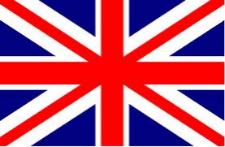 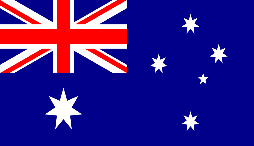 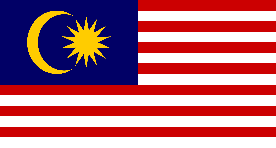 2.     .		b.     	    c.     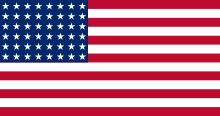 3.		b.      	     c.      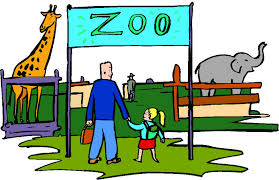 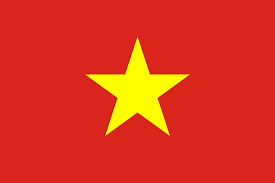 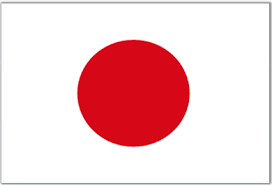 Question 2. Listen and number a.b. 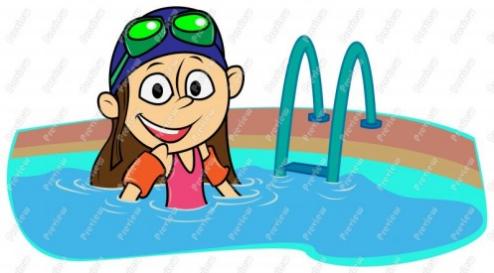 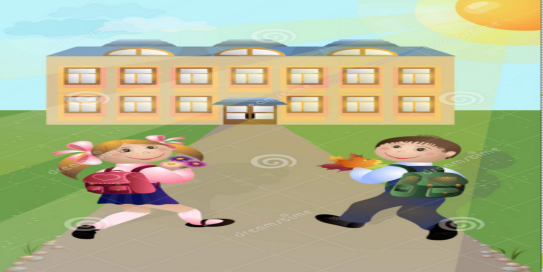    c.  d. 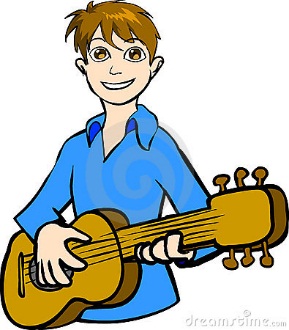 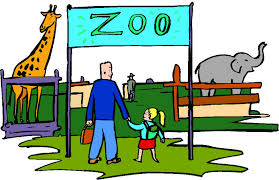 Question 3: Listen and match                                 Question 4: Listen and circle. (1 pt)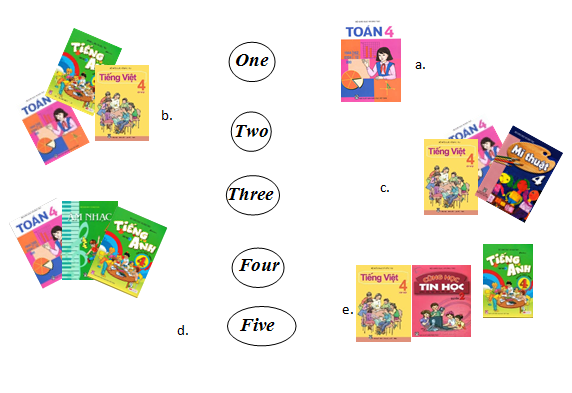 1. a. I’m very well.		b. I’m fine.			c. I’m well.2. a. English			b. Japanese			c. Vietnamese3. a. Monday			b. Tuesday			c. Sunday4. a. Nguyen Trai Street	b. Nguyen Hue Street	c. Nguyen Du Street5. a. reading			b. swimming		c. cooking Question 5: Listen and complete (1pt)Peter: What (1) ___   is it today, Tom?Tom: It’s MondayPeter: Do you have (2) ________ today?Tom: Yes, I do.Peter: What (3) ________ do you have today?Tom: I have Vietnamese, Maths and (4) ________.Peter: Oh, we’re (5) ________ for school!Tom: Let’s runPart II/  Reading and Writing (15 minutes)Question 6: Read and complete (1pt)Question 8:  Look at the pictures and the letters. Write the right words(1 pt)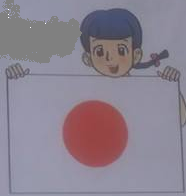 She is from J_ _ _ _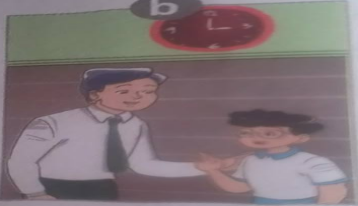 Good _ _ _ _ _ __ _ _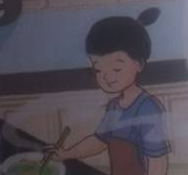 She can _ _  _ _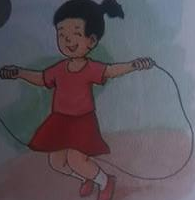 She like _ _ _ _					Question 8: Look and read. Put a tick (√)  or cross  (X) in the box(1pt)He can dancing			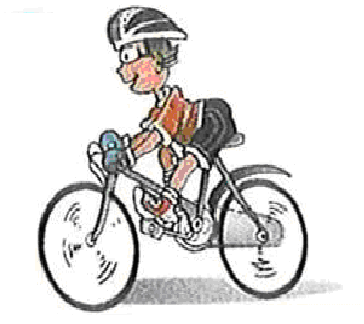 It’s on the sixteen of October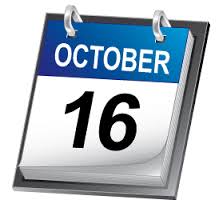 	I have Maths, Vietnamese and Music		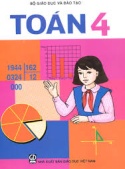 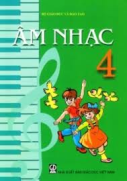 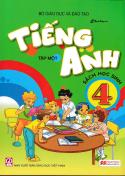 	I am from England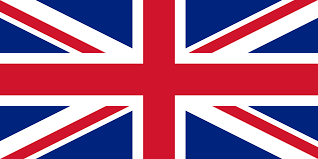 Question 9: Reorder the words(1pt)is/ birthday/ when/  your			_____________________________________what/ doing/ she/ is			_____________________________________subjects/ do/ have/ what/ today/ you	_____________________________________I/ Australia/ from/ am			_____________________________________/ piano/ I/ played/ the/ yesterday		_____________________________________are/ you/ where/ from 			_____________________________________/ am/ play/ guitar/ I/ the			_____________________________________meet/ to/ you/ nice			_____________________________________swim/ you/ can				_____________________________________class/ 4B/ am/ I/ in			_____________________________________     Monday     Tuesday    Wednesday      Thursday       FridayVietnameseVietnamese MathsMathsMathsEnglishScienceEnglishMusicEnglish